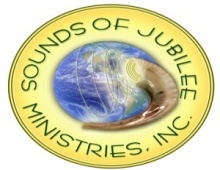 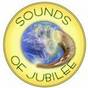 REGISTRATION FORMV.I. ASAPH WORSHIP CONFERENCE 2015Theme: “Breakthrough Praise: Praise That Brings Supernatural Results   Guest Speakers:  Rev. Nicole Ballosingh- Holder, Pastor Joan Morain, Minister Levi Farrell, Minister Judy Turnbull, Apostle Gladstone Hazel, Minister Felicita Donastorg, Psalmist Eunice Callwood, Minister Karen Turnbull, & Minister Harrella Goodwin WORKSHOP SESSIONS: SATURDAY, March 21, 2015 ~ St. Thomas Assembly of God 9:30 am- 2:30 pm ~ Donation: $35.00 (ADULTS) ~   $20.00 (YOUTH, 11-17yrs.) Lunch will be served.   Topics PLEASE PRINT CLEARLY:NAME: ______________________________________________________________________________________________TEL/FAX: ____________________________________________________________________________________________ADDRESS: ___________________________________________________________________________________________E-MAIL:______________________________________________________________________________________________PAID: ______________ YES___________NO__________DATE________________________________________________ PAYMENT METHOD: ______________CASH__________________MONEY ORDER_____________________CHECK Prophetic Praise ( Declaring the Testimony of Jesus Christ))Praise-  Gateway for the King of  GloryDestroying the Spirit of  Depression Through PraiseUnity in Praise ( Flowing Together in The Fine Arts Team)The Anatomy of a Praise Song (Songwriting) …….Songs That Please the King(Break out session… “Spiritual Vitamins”)The Power of Anointed Dance (Destroying Yokes and Lifting Burdens Through  Dance)CONCURRENT YOUTH SESSIONS ( 11-17 yrs)Red Light, Green Light , 1,2,3 ( The Lifestyle of Judah)How Sensuality Affects Your Praise & Worship( A Call To Purity)Militant  Youth Praise ( What is Your God Ordained Role in Praise & Worship)